Министерство образования и науки Российской ФедерацииФедеральное государственное автономное образовательное учреждениевысшего образования«Национальный исследовательскийНижегородский государственный университет им. Н.И. Лобачевского»Институт экономики и предпринимательстваРабочая программа профессионального модуляПМ.02 Организационное обеспечение деятельности учреждений социальной защиты населения и органов Пенсионного фонда Российской ФедерацииСпециальность среднего профессионального образования40.02.01 Право и организация социального обеспеченияКвалификация выпускникаЮРИСТФорма обученияОЧНАЯ20181Рабочая программа профессионального модуля составлена в соответствии с требованиями ФГОС СПО по специальности 40.02.01 «Право и организация социального обеспечения»Автор: доцент кафедры общей социологии и социальной работыМигунова  Арина Владимировна   _________________(подпись)Программа рассмотрена и одобрена на заседании методической комиссии «_____» ____________20__ года, протокол №_____.Председатель комиссии_________________(___________________)Программа согласована:Ф.И.О.  представителя работодателя, должность, место работы:Касаткина И.Р. начальник отдела организации назначения и перерасчета пенсий Государственного учреждения -  отделения Пенсионного фонда РФ по Нижегородской области.____________________	 (подпись)«___»__________20___ г.М.П.2СОДЕРЖАНИЕПАСПОРТ ПРОГРАММЫ ПРОФЕССИОНАЛЬНОГО МОДУЛЯ...……..………4 стр.РЕЗУЛЬТАТЫ ОСВОЕНИЯ ПРОФЕССИОНАЛЬНОГО МОДУЛЯ……………..6 стр.СТРУКТУРА И СОДЕРЖАНИЕ ПРОФЕССИОНАЛЬНОГО МОДУЛЯ……… 7 стр.УСЛОВИЯ РЕАЛИЗАЦИИ ПРОФЕССИОНАЛЬНОГО МОДУЛЯ…………….. 20 стр.КОНТРОЛЬ И ОЦЕНКА РЕЗУЛЬТАТОВ ОСВОЕНИЯ ПРОФЕССИОНАЛЬНОГО МОДУЛЯ (ВИДА ПРОФЕССИОНАЛЬНОЙ ДЕЯТЕЛЬНОСТИ)………………. 22 стр.3ПАСПОРТ ПРОГРАММЫ ПРОФЕССИОНАЛЬНОГО МОДУЛЯ Организационное обеспечение деятельности учреждений социальной защиты населенияорганов Пенсионного фонда Российской Федерации1.1.	Область применения программыРабочая программа профессионального модуля является частью программы подготовки специалистов среднего звена в соответствии с ФГОС по специальности СПО 40.02.01 «Право и организация социального обеспечения» в части освоения основного вида профессиональной деятельности (ВПД): Организационное обеспечение деятельности учреждений социальной защиты населения и органов Пенсионного фонда Российской Федерации и соответствующих профессиональных компетенций (ПК): ПК 2.1 – 2.3.1.2.	Цели и задачи профессионального модуля – требования к результатам освоения профессионального модуляцелью овладения указанным видом профессиональной деятельности и соответствующими профессиональными компетенциями обучающийся в ходе освоения профессионального модуля должен:иметь практический опыт:подержания в актуальном состоянии базы данных получателей пенсий, пособий, компенсаций, услуг, льгот и других социальных выплат с применением компьютерных технологий; выявления и осуществления учета лиц, нуждающихся в социальной защите;организации и координирования социальной работы с отдельными лицами, семьямикатегориями граждан, нуждающимися и социальной поддержке и защите с применением компьютерных и телекоммуникационных технологий; консультирования граждан и представителей юридических лиц но вопросам пенсионногообеспечения и социальной защиты населения с применением компьютерных и телекоммуникационных технологий; участия в организационно-управленческой работе структурных подразделений органов иучреждений социальной защиты населения, органов Пенсионного фонда Российской Федерации.уметь:поддерживать в актуальном состоянии базы данных получателей пенсий, пособий, компенсаций, услуг и других социальных выплат с применением компьютерных технологий; выявлять и осуществлять учет лиц, нуждающихся в социальной защите;участвовать в организационно-управленческой работе структурных подразделений органов и учреждений социальной защиты населения, органов Пенсионного фонда Российской Федерации; взаимодействовать в процессе работы с органами исполнительной власти, организациями, учреждениями, общественными организациями;собирать и анализировать информацию для статистической и другой отчетности; выявлять по базе данных лиц, нуждающихся в мерах государственной социальной поддержки и помощи, с применением компьютерных технологий; принимать решения об установлении опеки и попечительства; осуществлять контроль и учет за усыновленными детьми, детьми, принятыми под опеку и попечительство, переданными на воспитание в приемную семью;направлять сложные или спорные дела по пенсионным вопросам, по вопросам оказания социальной помощи вышестоящим в порядке подчиненности лицам; разграничивать компетенцию органов социальной защиты населения, Пенсионного фонда Российской Федерации, определять их подчиненность, порядок функционирования; применять приемы делового общения и правила культуры поведения в профессиональной деятельности;4следовать этическим правилам, нормам и принципам в профессиональной деятельности.знать:нормативные правовые акты федерального, регионального, муниципального уровней,локальные нормативные акты организаций, регулирующие организацию работы органовПенсионного фонда Российской Федерации и социальной защиты населения;систему государственных органов и учреждений социальной защиты населения, органовПенсионного фонда Российской Федерации; организационно-управленческие функцииработников органов и учреждений социальной защиты населения, органов Пенсионногофонда Российской Федерации;передовые формы организации труда, информационно-коммуникационные технологии,применяемые	в	органах	Пенсионного	фонда	Российской	Федерации,	органах	иучреждениях социальной защиты населения;процедуру направления сложных или спорных дел по пенсионным вопросам и вопросамоказания социальной помощи вышестоящим в порядке подчиненности лицам;порядок ведения базы данных получателей пенсий, пособий, компенсаций и другихсоциальных выплат, оказания услуг;документооборот в системе органов и учреждений социальной защиты населения, органовПенсионного фонда Российской Федерации;федеральные, региональные, муниципальные программы в области социальной защитынаселения и их ресурсное обеспечение;Кодекс профессиональной этики специалиста органов и учреждений социальной защитынаселения, органов Пенсионного фонда Российской Федерации.1.3. Количество часов на освоение программы профессионального модуля Всего 164 часа, в том числе:максимальной учебной нагрузки обучающегося – 84 часов, включая:обязательной аудиторной нагрузки обучающегося – 44 часа;консультации – 8 часа;самостоятельной работы обучающегося – 32 часов;учебной практики – 0 часов;производственной практики – 80 часов.РЕЗУЛЬТАТЫ ОСВОЕНИЯ ПРОФЕСИОНАЛЬНОГО МОДУЛЯРезультатом освоения профессионального модуля является овладение обучающимися видом профессиональной деятельности «Организационное обеспечение деятельности учреждений социальной защиты населения и органов Пенсионного фонда Российской Федерации», в том числе профессиональными (ПК) и общими (ОК) компетенциями: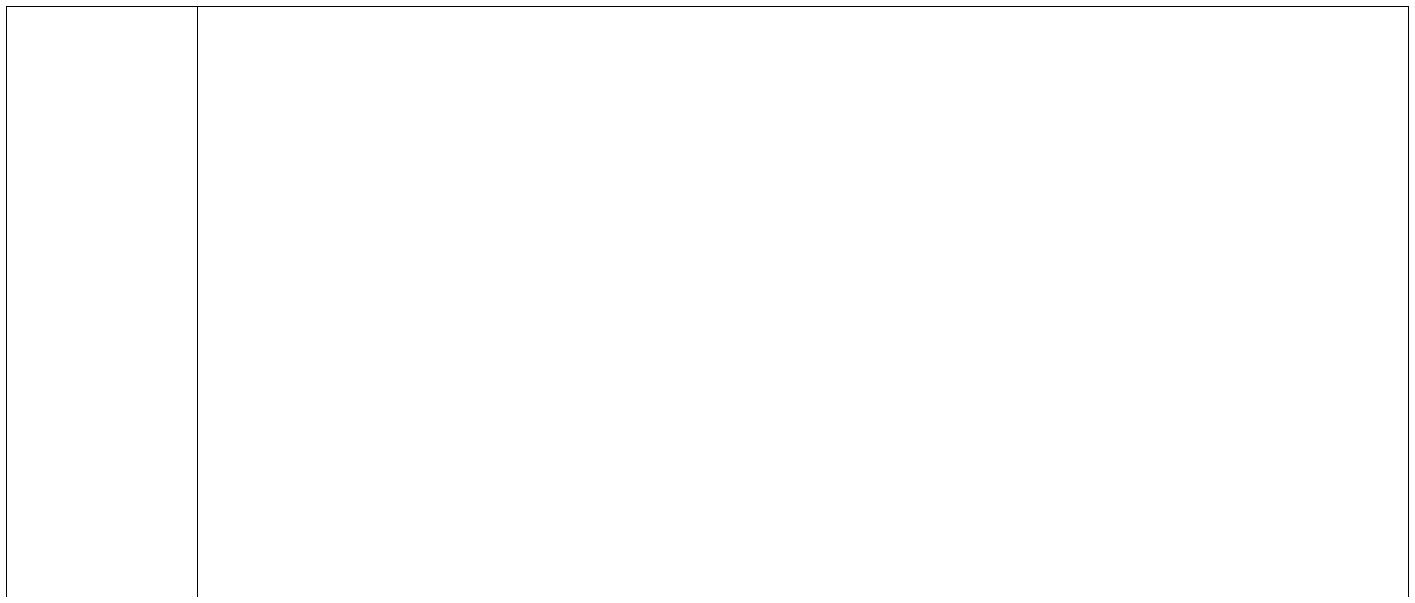 СТРУКТУРА И СОДЕРЖАНИЕ ПРОФЕССИОНАЛЬНОГО МОДУЛЯ 3.1. Тематический план профессионального модуля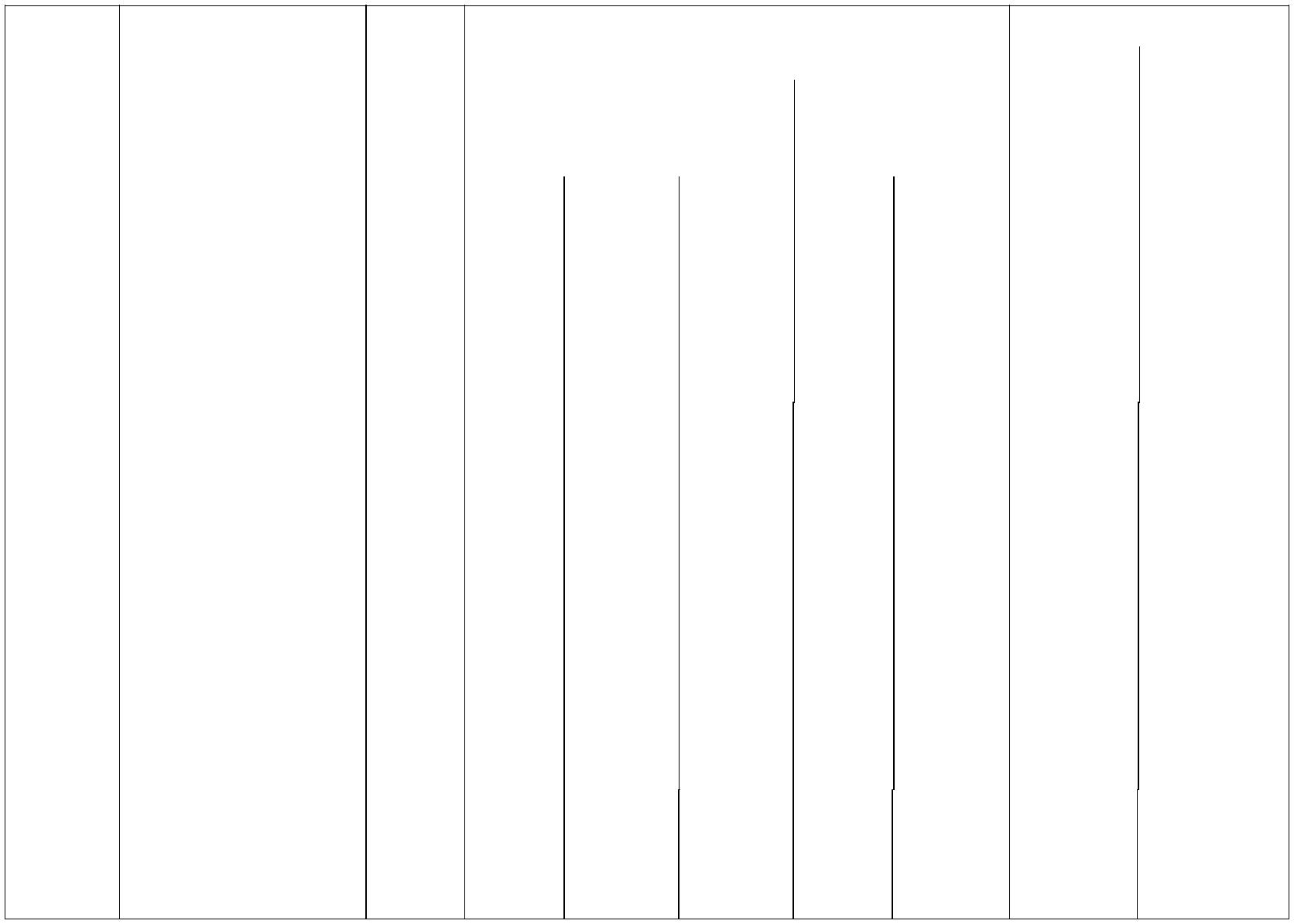 практикаПК2.1-2.363.2.	Содержание обучения по профессиональному модулю (ПМ)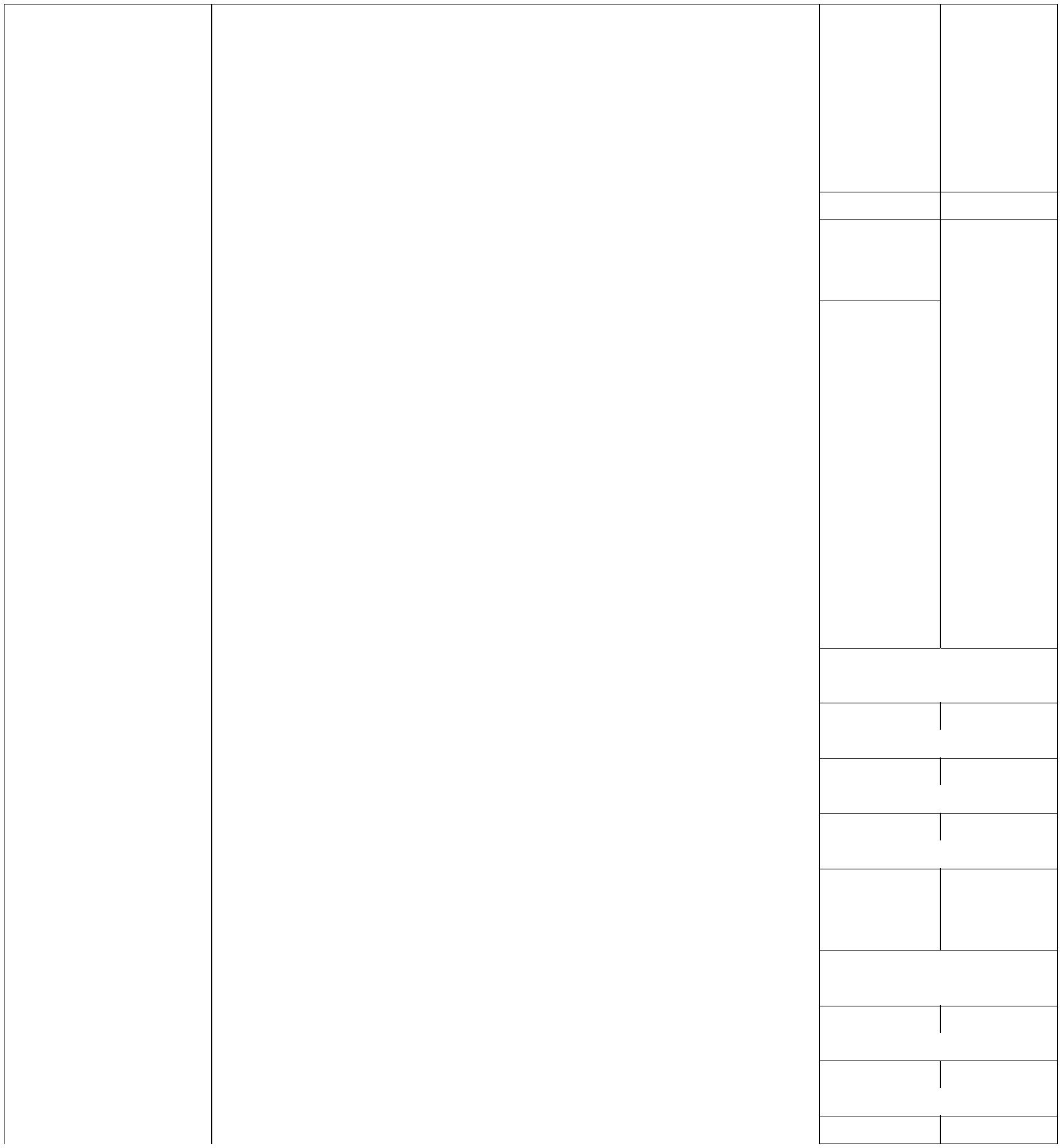 Уровеньосвоения4* 1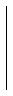  2, 3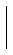  1 2, 31 2, 3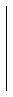  1 2, 31 Предусмотрен комплексный квалификационный экзамен по итогам изучения модуля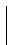 Для характеристики уровня освоения учебного материала используются следующие обозначения:1.  – ознакомительный (узнавание ранее изученных объектов, свойств);2. – репродуктивный (выполнение деятельности по образцу, инструкции или под руководством);3. – продуктивный (планирование и самостоятельное выполнение деятельности, решение проблемных задач).УСЛОВИЯ РЕАЛИЗАЦИИ ПРОФЕССИОНАЛЬНОГО МОДУЛЯ4.1. Требования к материально-техническому обеспечениюРеализация профессионального модуля предполагает наличия учебного кабинета соборудованием.Оборудование учебного кабинета: посадочные места по количеству обучающихся, рабочее место преподавателя, комплект учебно-методической документации.Технические средства обучения: персональные компьютеры для оснащения рабочего места преподавателя и обучающихся с выходом в сеть Интернет.4.2. Информационное обеспечение обученияПеречень рекомендуемой основной и дополнительной литературы, интернет-ресурсов, необходимых для освоения профессионального модуляОсновная литература:8Правовое обеспечение социальной работы: учебник/Акмалова А.А., Капицын В.М. -М.: НИЦ ИНФРА-М, 2016. - 288 с.: 60x90 1/16. - (Высшее образование: Бакалавриат) (Переплёт) ISBN 978-5-16-010698-4, 500 экз – Доступ в ЭБС «Znanium.com»: http://znanium.com/bookread2.php?book=501011;Право социального обеспечения [Электронный ресурс] : учебник / Р. А. Курбанов идр.; под ред. Р. А. Курбанова, К. К. Гасанова, С. И. Озоженко. - М.: ЮНИТИ-ДАНА, 2014. - 439 с. - (Серия «Юриспруденция. РЭУ имени Г.В. Плеханова»). - ISBN 978-5-238-02470-7. – Доступ в ЭБС «Znanium.com»: http://znanium.com/bookread2.php?book=490856;Федоров, Л. В. Пенсионный фонд Российской Федерации [Электронный ресурс] : Учебник / Л. В. Федоров. - 2-е изд. - М.: Издательско-торговая корпорация «Дашков и К°», 2013. - 396 с. - ISBN 978-5-394-01700-1. – Доступ в ЭБС «Znanium.com»: http://znanium.com/bookread2.php?book=415305;Холостова, Е. И. Социальная работа с пожилыми людьми [Электронный ресурс] : Учебник для бакалавров / Е. И. Холостова. - 7-е изд., перераб. и доп. - М.: Дашков и К,2014. - 340 с. - ISBN 978-5-394-02227-2. – Доступ в ЭБС «Znanium.com»: http://znanium.com/bookread2.php?book=430557;Дополнительная литература:К вопросу о концепции социального государства / Тавокин Е.П. [Znanium.com, 2016, вып. №1-12, стр. 0-0] – Доступ в ЭБС «Znanium.com»: http://znanium.com/bookread2.php?book=612605;Романова А.И. Галлямов А.А. Повышение доступности жилищного фонда на основе развития рынка арендных услуг / Управление экономическими системами, №62, 2014– Доступ в ЭБС «Znanium.com»: http://znanium.com/bookread2.php?book=513547;Российская Федерация - социальное государство? / Тавокин Е.П. [Znanium.com, 2016, вып. №1-12, стр. 0-0] – Доступ в ЭБС «Znanium.com»:Интернет-ресурсы:http://www.consultant.ru компьютерная справочная правовая система КонсультантПлюс; http://usis.narod.ru/ Юридическая справочно-информационная система; http://www.kodeks.ru/ информационно-правовая система «Кодекс»; http://www.pravo.gov.ru Официальный интернет-портал правовой информации.4.3. Общие требования к организации образовательного процессаУчебный процесс основывается на требованиях ФГОС СПО и положениях ННГУ, разработанных в соответствии с ними учебных планах и учебных программах изучения МДК и профессиональных модулей.Используются все виды аудиторной и внеаудиторной учебной работы. Форма организации обучающихся групповая.Освоение профессионального модуля студентами осуществляется на основе рационального сочетания традиционных методов передачи и закрепления информации с использованием в образовательном процессе активных и интерактивных форм проведения занятий.Освоению ПМ 02 «Организационное обеспечение деятельности учреждений социальной защиты населения и органов Пенсионного фонда Российской Федерации» предшествует изучение дисциплин общеобразовательного цикла, общего гуманитарного и социально-экономического цикла, а так же профессионального цикла.Консультационная помощь организуется индивидуально с каждым студентом либо групповые консультации по усмотрению ведущего преподавателя.9При изучении модуля студенты пишут курсовую работу, что позволяет более глубоко изучить материал.соответствии с требованиями ФГОС СПО учебная практика проводятся при освоении обучающимися профессиональных компетенций в рамках профессионального модуля. Для организации руководства и контроля проведения учебной практики преподавателями осуществляется контроль посещаемости и соответствия выполняемых ими работ утверждённой программе.4.4. Кадровое обеспечение образовательного процесса Требования к квалификации педагогических кадров, обеспечивающих обучение помодулю:- высшее образование, соответствующее профилю преподаваемой дисциплины (модуля); - опыт деятельности в организациях соответствующей профессиональной сферы и наличие дополнительного профессионального образования по программам повышения квалификации, в том числе в форме стажировки в профильных организациях не реже 1 раза в 3 года.Требования к квалификации педагогических кадров, осуществляющих руководство практикой:имеющие опыт деятельности в организациях соответствующей профессиональной сферы и наличие дополнительного профессионального образования по программам повышения квалификации, в том числе в форме стажировки в профильных организациях не реже 1 раза в 3 года.КОНТРОЛЬ И ОЦЕНКА РЕЗУЛЬТАТОВ ОСВОЕНИЯПРОФЕССИОНАЛЬНОГО МОДУЛЯ (ВИДА ПРОФЕССИОНАЛЬНОЙ ДЕЯТЕЛЬНОСТИ)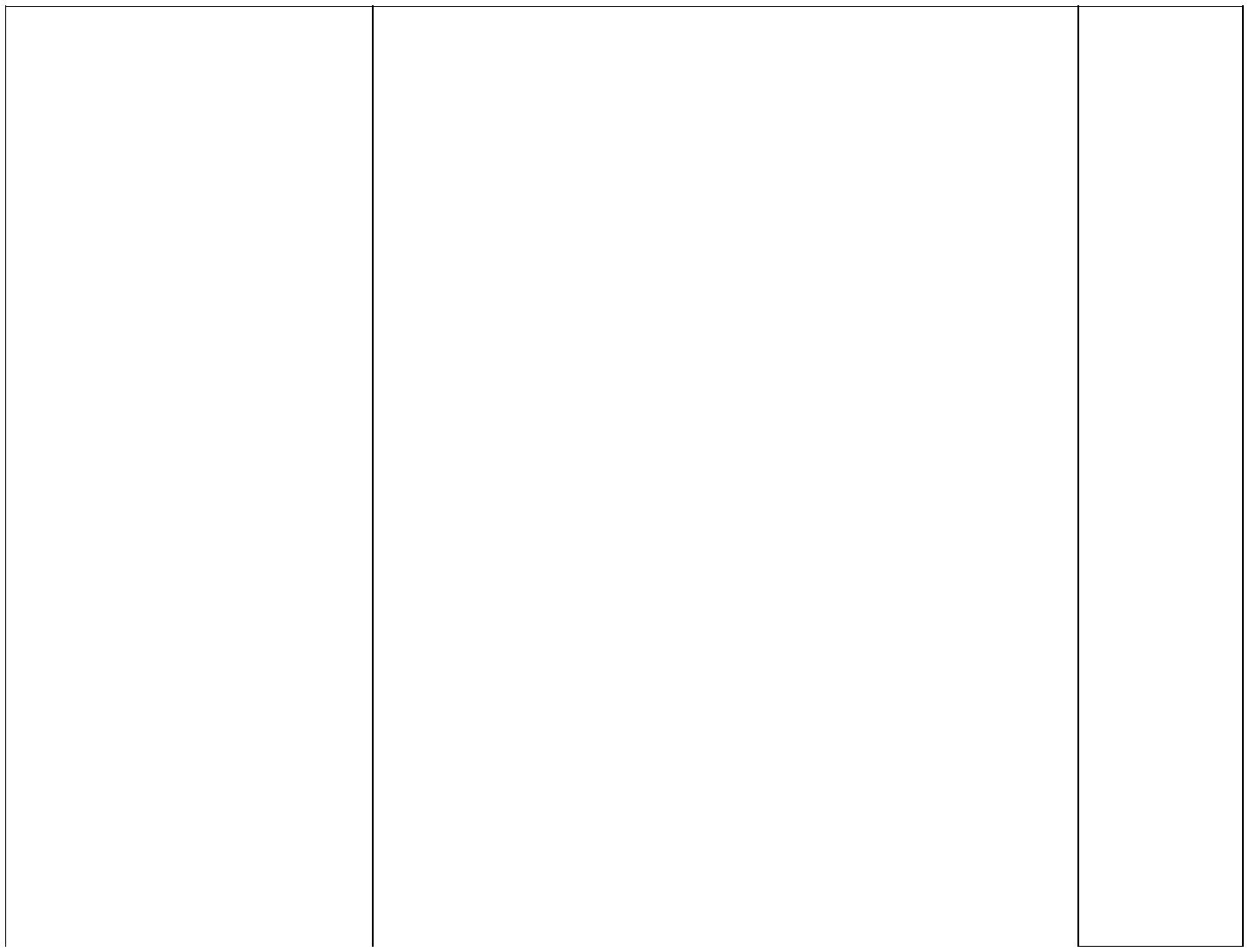 координировать  телекоммуникационных технологий;нестандартных  помощи,    с    применением    компьютерных12УТВЕРЖДАЮ________________Директор института экономики ипредпринимательствапроф. А.О. Грудзинский"___25__"____июня___ 2018  КодНаименование результата обученияПК 2.1Поддерживать базы данных получателей пенсий, пособий, компенсаций идругих социальных выплат, а также услуг и льгот в актуальном состоянии.ПК 2.2Выявлять лиц, нуждающихся в социальной защите и осуществлять их учет,используя информационно-компьютерные технологии.ПК 2.3Организовывать  и  координировать  социальную  работу  с  отдельнымилицами, категориями граждан и семьями, нуждающимися в социальнойподдержке и защите.ОК 1Понимать сущность и социальную значимость своей будущей профессии,проявлять к ней устойчивый интерес.ОК 2Организовывать собственную деятельность, выбирать типовые методы испособы   выполнения   профессиональных   задач,   оценивать   ихэффективность и качество.ОК 3Принимать решения в стандартных и нестандартных ситуациях и нести за55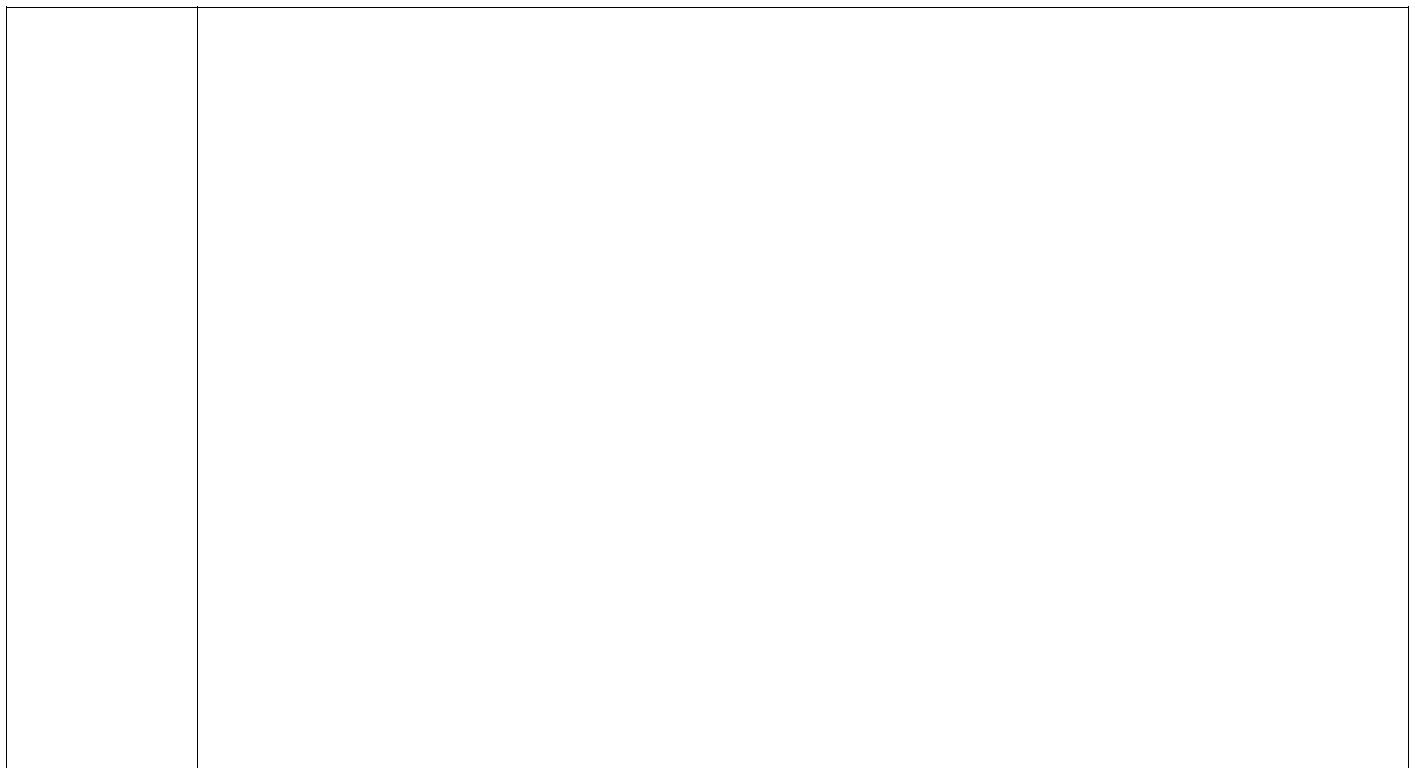 них ответственность.них ответственность.ОК 4Осуществлять  поиск  и  использование  информации,  необходимой  дляОсуществлять  поиск  и  использование  информации,  необходимой  дляОсуществлять  поиск  и  использование  информации,  необходимой  дляОсуществлять  поиск  и  использование  информации,  необходимой  дляэффективного выполнения профессиональных задач, профессионального иэффективного выполнения профессиональных задач, профессионального иэффективного выполнения профессиональных задач, профессионального иэффективного выполнения профессиональных задач, профессионального иличностного развития.личностного развития.ОК 5Использоватьинформационно-коммуникационныетехнологиивпрофессиональной деятельности.профессиональной деятельности.ОК 6Работать в коллективе и команде, эффективно общаться с коллегами,Работать в коллективе и команде, эффективно общаться с коллегами,Работать в коллективе и команде, эффективно общаться с коллегами,Работать в коллективе и команде, эффективно общаться с коллегами,руководством, потребителями.руководством, потребителями.ОК 7Брать на себя ответственность за работу членов команды (подчиненных),Брать на себя ответственность за работу членов команды (подчиненных),Брать на себя ответственность за работу членов команды (подчиненных),Брать на себя ответственность за работу членов команды (подчиненных),результат выполнения заданий.результат выполнения заданий.ОК 8Самостоятельно  определять  задачи  профессионального  и  личностногоСамостоятельно  определять  задачи  профессионального  и  личностногоСамостоятельно  определять  задачи  профессионального  и  личностногоСамостоятельно  определять  задачи  профессионального  и  личностногоразвития,   заниматься   самообразованием,   осознанно   планироватьразвития,   заниматься   самообразованием,   осознанно   планироватьразвития,   заниматься   самообразованием,   осознанно   планироватьразвития,   заниматься   самообразованием,   осознанно   планироватьповышение квалификации.повышение квалификации.ОК 9Ориентироваться в условиях постоянного изменения правовой базы.Ориентироваться в условиях постоянного изменения правовой базы.Ориентироваться в условиях постоянного изменения правовой базы.ОК 10Соблюдать основы здорового образа жизни, требования охраны труда.Соблюдать основы здорового образа жизни, требования охраны труда.Соблюдать основы здорового образа жизни, требования охраны труда.ОК 11Соблюдать деловой этикет, культуру и психологические основы общения,Соблюдать деловой этикет, культуру и психологические основы общения,Соблюдать деловой этикет, культуру и психологические основы общения,Соблюдать деловой этикет, культуру и психологические основы общения,нормы и правила поведения.нормы и правила поведения.ОК 12Проявлять нетерпимость к коррупционному поведению.Проявлять нетерпимость к коррупционному поведению.КодыНаименованияВсегоВсегоОбъем времени, отведенный на освоениеОбъем времени, отведенный на освоениеОбъем времени, отведенный на освоениеОбъем времени, отведенный на освоениеОбъем времени, отведенный на освоениеОбъем времени, отведенный на освоениеОбъем времени, отведенный на освоениеОбъем времени, отведенный на освоениеОбъем времени, отведенный на освоениеОбъем времени, отведенный на освоениеОбъем времени, отведенный на освоениеОбъем времени, отведенный на освоениеПрактикаПрактикаПрактикапроферазделовчасовчасовмеждисциплинарного курсамеждисциплинарного курсамеждисциплинарного курсамеждисциплинарного курсамеждисциплинарного курсамеждисциплинарного курсамеждисциплинарного курсамеждисциплинарного курсамеждисциплинарного курсамеждисциплинарного курсамеждисциплинарного курсапроферазделовчасовчасовмеждисциплинарного курсамеждисциплинарного курсамеждисциплинарного курсамеждисциплинарного курсамеждисциплинарного курсамеждисциплинарного курсамеждисциплинарного курсамеждисциплинарного курсамеждисциплинарного курсамеждисциплинарного курсамеждисциплинарного курсаУчебнаУчебнаПроизводс-профессиональнУчебнаУчебнаПроизводс-профессиональнОбязательнаяОбязательнаяОбязательнаяОбязательнаяОбязательнаяОбязательнаяОбязательнаяСамостоятельСамостоятельСамостоятельСамостоятелья, часовя, часовственнаясионалого модуляОбязательнаяОбязательнаяОбязательнаяОбязательнаяОбязательнаяОбязательнаяОбязательнаяСамостоятельСамостоятельСамостоятельСамостоятелья, часовя, часовственнаясионалого модуляаудиторная учебнаяаудиторная учебнаяаудиторная учебнаяаудиторная учебнаяаудиторная учебнаяаудиторная учебнаяаудиторная учебнаянаянаяработа(поьныхаудиторная учебнаяаудиторная учебнаяаудиторная учебнаяаудиторная учебнаяаудиторная учебнаяаудиторная учебнаяаудиторная учебнаянаянаяработа(поьныхнагрузка обучающегосянагрузка обучающегосянагрузка обучающегосянагрузка обучающегосянагрузка обучающегосянагрузка обучающегосянагрузка обучающегосяобучающегосяобучающегосяобучающегосяобучающегосяпрофилюкомпе-нагрузка обучающегосянагрузка обучающегосянагрузка обучающегосянагрузка обучающегосянагрузка обучающегосянагрузка обучающегосянагрузка обучающегосяобучающегосяобучающегосяобучающегосяобучающегосяпрофилюкомпе-ВсегоВ т.ч.В т.ч.В т.ч.ВсегоВсегоВ т.ч.специальтенци,практпракткурсо-,,курсо-ности),й,практпракткурсо-,,курсо-ности),йчасови-и-ваячасовчасовваячасовчасови-и-ваячасовчасовваячасовческиеческиеработаработазанятизаняти, часов, часовя,я,, часовя,я,часовчасов12345678910ОК 1-МДК.02.018444223232-4, 6-9,Организация11-12работы органов иПКучреждений2.1-2.3  социальной2.1-2.3  социальной2.1-2.3  социальнойзащитынаселения,органовПенсионногофонда РоссийскойФедерации (ПФР)ОК 1-Производственная8080НаименованиеНаименованиеСодержание учебного материала, лабораторныеОбъемразделовработы и практические занятия, самостоятельнаячасовпрофессиональнопрофессиональноработа обучающихся, курсовая работа (еслиго модуля (ПМ),го модуля (ПМ),предусмотрены)междисциплинармеждисциплинарныхкурсов(МДК) и тем(МДК) и тем3123Раздел ПМ.02Раздел ПМ.02164ПрофессиональнПрофессиональные модулиые модули44МДК.02.01МДК.02.0144ОрганизацияОрганизацияработы органов иработы органов иучрежденийучрежденийсоциальнойсоциальнойзащитызащитынаселения,населения,органоворгановПенсионногоПенсионногофондафондаРоссийскойРоссийскойФедерацииФедерации(ПФР)(ПФР)4Тема 1.Содержание4Система социальной защиты населения.4Практические занятия45Тема 2.Содержание5Государственные органы социальной защиты населения.4Практические занятия44Тема 3.Содержание4Организация  деятельности  территориальных  органовсоциальной защиты населения.5Практические занятия54Тема 4.Содержание4Организация работы органов пенсионного фонда РФ.5Практические занятия55Тема 5.Содержание577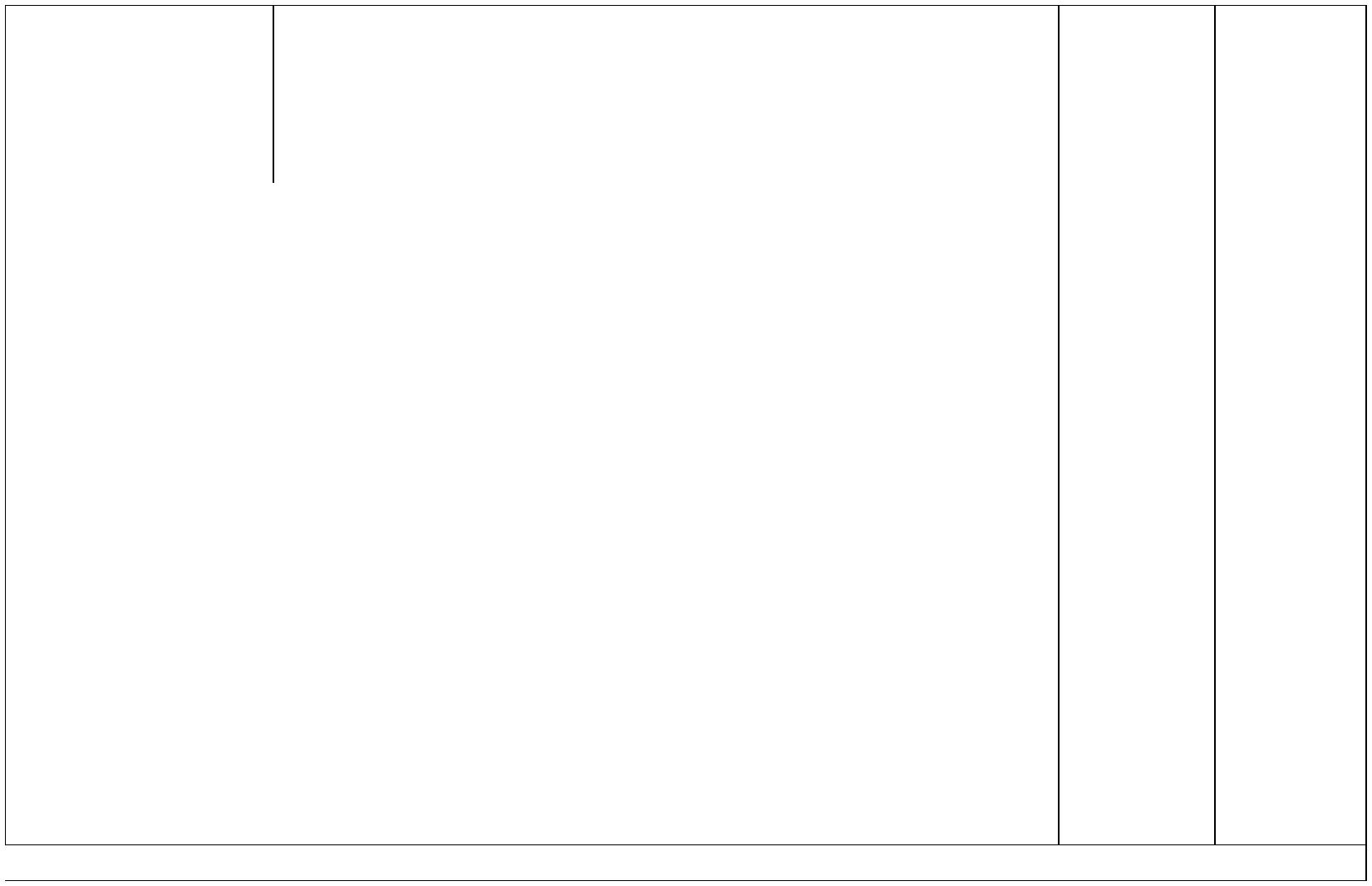 Негосударственнаясистемасоциальнойзащитызащитызащитызащитызащитынаселения.Практические занятияПрактические занятия42, 32, 32, 32, 3Консультации8 часов +1, 2, 3Самостоятельная работа при изучении раздела ПМ 2.Самостоятельная работа при изучении раздела ПМ 2.Самостоятельная работа при изучении раздела ПМ 2.Самостоятельная работа при изучении раздела ПМ 2.Самостоятельная работа при изучении раздела ПМ 2.32 часа32 часа32 часаПримерная тематика внеаудиторной самостоятельной работыПримерная тематика внеаудиторной самостоятельной работыПримерная тематика внеаудиторной самостоятельной работыПримерная тематика внеаудиторной самостоятельной работыПримерная тематика внеаудиторной самостоятельной работысамостоясамостоясамостояИзучение понятийного аппарата дисциплиныИзучение понятийного аппарата дисциплиныИзучение понятийного аппарата дисциплиныИзучение понятийного аппарата дисциплинытельнойтельнойтельнойРабота над основной и дополнительной литературойРабота над основной и дополнительной литературойРабота над основной и дополнительной литературойРабота над основной и дополнительной литературойработыработыработыСамоподготовка к практическим занятиямСамоподготовка к практическим занятиямСамоподготовка к практическим занятиямИзучение сайтов по темам дисциплины в сети ИнтернетИзучение сайтов по темам дисциплины в сети ИнтернетИзучение сайтов по темам дисциплины в сети ИнтернетИзучение сайтов по темам дисциплины в сети ИнтернетПроизводственная практикаПроизводственная практикаПроизводственная практика80Виды работВиды работВиды работАнализ деятельности отдела, отделения ПФР или Управления УСП;Анализ деятельности отдела, отделения ПФР или Управления УСП;Анализ деятельности отдела, отделения ПФР или Управления УСП;Анализ деятельности отдела, отделения ПФР или Управления УСП;Анализ деятельности отдела, отделения ПФР или Управления УСП;Анализ нормативно-правовой базы оказания помощи отдельным категорияАнализ нормативно-правовой базы оказания помощи отдельным категорияАнализ нормативно-правовой базы оказания помощи отдельным категорияАнализ нормативно-правовой базы оказания помощи отдельным категорияАнализ нормативно-правовой базы оказания помощи отдельным категорияАнализ нормативно-правовой базы оказания помощи отдельным категорияАнализ нормативно-правовой базы оказания помощи отдельным категорияАнализ нормативно-правовой базы оказания помощи отдельным категорияАнализ нормативно-правовой базы оказания помощи отдельным категорияАнализ нормативно-правовой базы оказания помощи отдельным категориянаселения;населения;населения;Анализ организации работы с обращениями граждан;Анализ организации работы с обращениями граждан;Анализ организации работы с обращениями граждан;Анализ организации работы с обращениями граждан;Анализ организации работы с обращениями граждан;Анализ организации работы с обращениями граждан;Анализ работы отдела индивидуального персонифицированного учета в ПФРАнализ работы отдела индивидуального персонифицированного учета в ПФРАнализ работы отдела индивидуального персонифицированного учета в ПФРАнализ работы отдела индивидуального персонифицированного учета в ПФРАнализ работы отдела индивидуального персонифицированного учета в ПФРАнализ работы отдела индивидуального персонифицированного учета в ПФРпо актуализации информационной базы данного учета. Изучение порядка вводапо актуализации информационной базы данного учета. Изучение порядка вводапо актуализации информационной базы данного учета. Изучение порядка вводапо актуализации информационной базы данного учета. Изучение порядка вводапо актуализации информационной базы данного учета. Изучение порядка вводапо актуализации информационной базы данного учета. Изучение порядка вводаправовой информации в базу данных УСП.правовой информации в базу данных УСП.правовой информации в базу данных УСП.правовой информации в базу данных УСП.правовой информации в базу данных УСП.правовой информации в базу данных УСП.Примерная тематика курсовых работПримерная тематика курсовых работПримерная тематика курсовых работПримерная тематика курсовых работПримерная тематика курсовых работПримерная тематика курсовых работ0Обязательная аудиторная учебная нагрузка по курсовой работеОбязательная аудиторная учебная нагрузка по курсовой работеОбязательная аудиторная учебная нагрузка по курсовой работеОбязательная аудиторная учебная нагрузка по курсовой работеОбязательная аудиторная учебная нагрузка по курсовой работеОбязательная аудиторная учебная нагрузка по курсовой работеВсегоВсегоВсегоВсегоВсегоВсего164Результаты (освоенныеРезультаты (освоенныеРезультаты (освоенныеРезультаты (освоенныеОсновные показатели оценки результатаОсновные показатели оценки результатаОсновные показатели оценки результатаОсновные показатели оценки результатаОсновные показатели оценки результатаОсновные показатели оценки результатаФормы ипрофессиональныепрофессиональныепрофессиональныеметодыкомпетенции)компетенции)компетенции)контроляи оценкиПК  2.1.ПоддерживатьПоддерживатьПоддерживатьиметь практический опыт:иметь практический опыт:иметь практический опыт:иметь практический опыт:Тестовыебазыданныхданныхподержания в актуальном состоянии базы данныхподержания в актуальном состоянии базы данныхподержания в актуальном состоянии базы данныхподержания в актуальном состоянии базы данныхподержания в актуальном состоянии базы данныхподержания в актуальном состоянии базы данныхподержания в актуальном состоянии базы данныхзаданияполучателейполучателейпенсий,пенсий,получателей  пенсий,  пособий,  компенсаций,получателей  пенсий,  пособий,  компенсаций,получателей  пенсий,  пособий,  компенсаций,получателей  пенсий,  пособий,  компенсаций,получателей  пенсий,  пособий,  компенсаций,получателей  пенсий,  пособий,  компенсаций,получателей  пенсий,  пособий,  компенсаций,пособий,компенсаций икомпенсаций икомпенсаций иуслуг,  льгот  и  других  социальных  выплат  суслуг,  льгот  и  других  социальных  выплат  суслуг,  льгот  и  других  социальных  выплат  суслуг,  льгот  и  других  социальных  выплат  суслуг,  льгот  и  других  социальных  выплат  суслуг,  льгот  и  других  социальных  выплат  суслуг,  льгот  и  других  социальных  выплат  сдругихсоциальныхсоциальныхприменением компьютерных технологий;применением компьютерных технологий;применением компьютерных технологий;применением компьютерных технологий;применением компьютерных технологий;применением компьютерных технологий;выплат, а также услуг ивыплат, а также услуг ивыплат, а также услуг ивыплат, а также услуг ивыявления   и   осуществления   учета   лиц,выявления   и   осуществления   учета   лиц,выявления   и   осуществления   учета   лиц,выявления   и   осуществления   учета   лиц,выявления   и   осуществления   учета   лиц,выявления   и   осуществления   учета   лиц,выявления   и   осуществления   учета   лиц,льготвактуальномактуальномнуждающихся в социальной защите;нуждающихся в социальной защите;нуждающихся в социальной защите;нуждающихся в социальной защите;нуждающихся в социальной защите;состоянии.состоянии.организацииикоординированиякоординированиякоординированиясоциальнойсоциальнойПК 2.2. Выявлять  лиц,ПК 2.2. Выявлять  лиц,ПК 2.2. Выявлять  лиц,ПК 2.2. Выявлять  лиц,работы   сотдельнымиотдельнымиотдельнымилицами,семьямисемьяминуждающихсянуждающихсянуждающихсяви категориямиграждан,граждан,нуждающимисянуждающимисяисоциальнойсоциальнойзащитеисоциальной поддержке и защите с применениемсоциальной поддержке и защите с применениемсоциальной поддержке и защите с применениемсоциальной поддержке и защите с применениемсоциальной поддержке и защите с применениемсоциальной поддержке и защите с применениемсоциальной поддержке и защите с применениемосуществлять  их  учет,осуществлять  их  учет,осуществлять  их  учет,осуществлять  их  учет,компьютерныхкомпьютерныхителекоммуникационныхтелекоммуникационныхтелекоммуникационныхтелекоммуникационныхиспользуяиспользуятехнологий;информационно-информационно-информационно-консультирования  гражданконсультирования  гражданконсультирования  гражданконсультирования  граждани  представителейи  представителейи  представителейкомпьютерныекомпьютерныекомпьютерныеюридических  лиц  но  вопросам  пенсионногоюридических  лиц  но  вопросам  пенсионногоюридических  лиц  но  вопросам  пенсионногоюридических  лиц  но  вопросам  пенсионногоюридических  лиц  но  вопросам  пенсионногоюридических  лиц  но  вопросам  пенсионногоюридических  лиц  но  вопросам  пенсионноготехнологии.технологии.обеспечения и социальной защиты населения собеспечения и социальной защиты населения собеспечения и социальной защиты населения собеспечения и социальной защиты населения собеспечения и социальной защиты населения собеспечения и социальной защиты населения собеспечения и социальной защиты населения сПК 2.3. ОрганизовыватьПК 2.3. ОрганизовыватьПК 2.3. ОрганизовыватьПК 2.3. Организовыватьприменениемкомпьютерныхкомпьютерныхкомпьютерныхисоциальнуюработусучастия в организационно-управленческой работеучастия в организационно-управленческой работеучастия в организационно-управленческой работеучастия в организационно-управленческой работеучастия в организационно-управленческой работеучастия в организационно-управленческой работеотдельнымилицами,лицами,структурныхструктурныхподразделенийподразделенийоргановикатегориямигражданиучреждений   социальной   защиты  населения,учреждений   социальной   защиты  населения,учреждений   социальной   защиты  населения,учреждений   социальной   защиты  населения,учреждений   социальной   защиты  населения,учреждений   социальной   защиты  населения,семьями,органовПенсионногоПенсионногофондаРоссийскойРоссийской10нуждающимися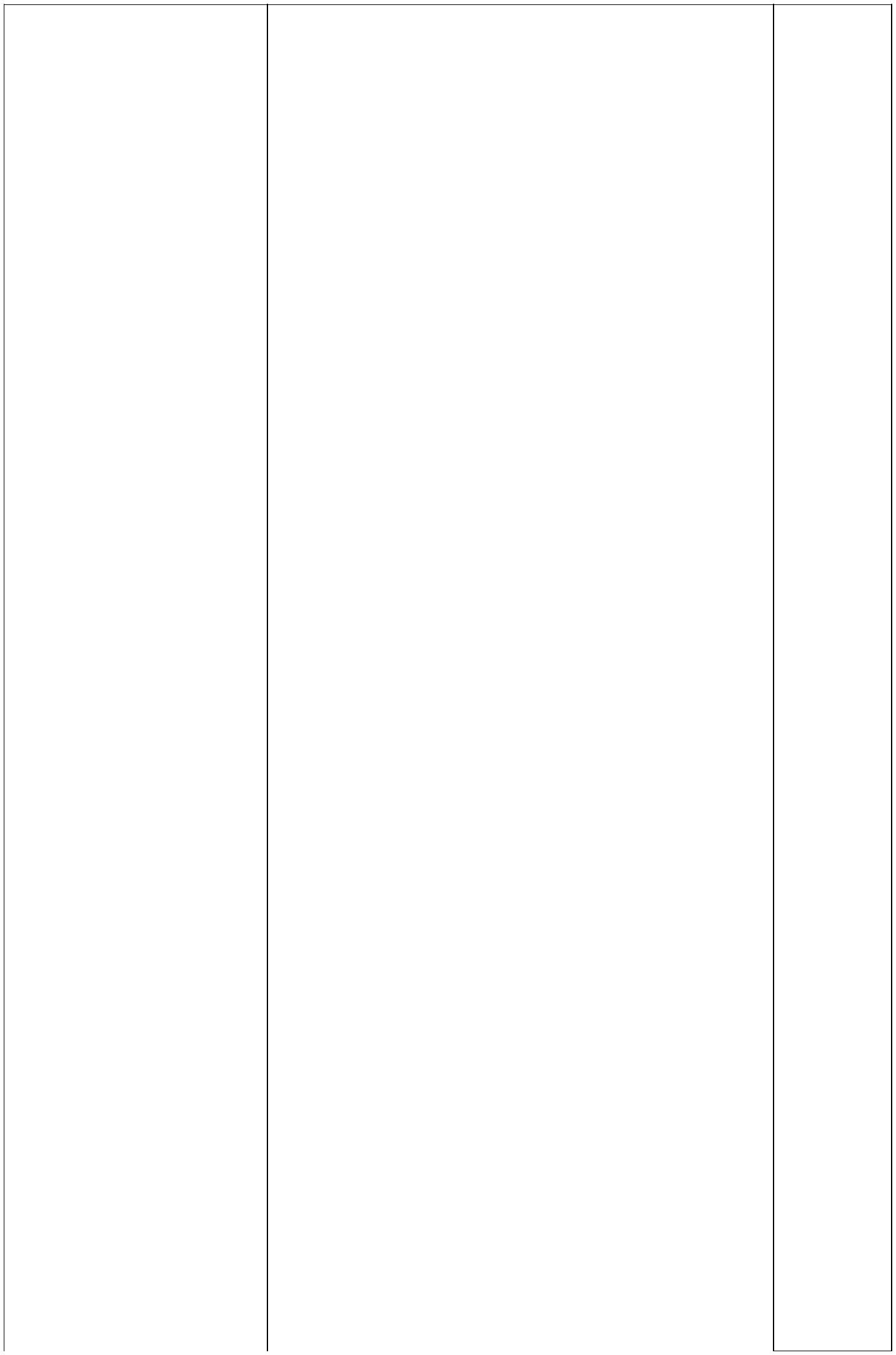 нуждающимисянуждающимисявФедерации.социальной поддержке исоциальной поддержке исоциальной поддержке исоциальной поддержке иуметь:защите.поддерживать  в  актуальном  состоянии  базыподдерживать  в  актуальном  состоянии  базыподдерживать  в  актуальном  состоянии  базыподдерживать  в  актуальном  состоянии  базыподдерживать  в  актуальном  состоянии  базыподдерживать  в  актуальном  состоянии  базыОК1.ПониматьПониматьданныхполучателейполучателейпенсий,пособий,сущность и социальнуюсущность и социальнуюсущность и социальнуюсущность и социальнуюкомпенсаций, услуг и других социальных выплаткомпенсаций, услуг и других социальных выплаткомпенсаций, услуг и других социальных выплаткомпенсаций, услуг и других социальных выплаткомпенсаций, услуг и других социальных выплаткомпенсаций, услуг и других социальных выплатзначимостьзначимостьсвоейсвоейс применением компьютерных технологий;с применением компьютерных технологий;с применением компьютерных технологий;с применением компьютерных технологий;с применением компьютерных технологий;с применением компьютерных технологий;будущейбудущейпрофессии,профессии,выявлять и осуществлять учет лиц, нуждающихсявыявлять и осуществлять учет лиц, нуждающихсявыявлять и осуществлять учет лиц, нуждающихсявыявлять и осуществлять учет лиц, нуждающихсявыявлять и осуществлять учет лиц, нуждающихсявыявлять и осуществлять учет лиц, нуждающихсяпроявлятьпроявлятькнейв социальной защите;в социальной защите;устойчивый интерес.устойчивый интерес.устойчивый интерес.участвовать  в  организационно-управленческойучаствовать  в  организационно-управленческойучаствовать  в  организационно-управленческойучаствовать  в  организационно-управленческойучаствовать  в  организационно-управленческойучаствовать  в  организационно-управленческойОК  2.ОрганизовыватьОрганизовыватьОрганизовыватьработе  структурных  подразделений  органов  иработе  структурных  подразделений  органов  иработе  структурных  подразделений  органов  иработе  структурных  подразделений  органов  иработе  структурных  подразделений  органов  иработе  структурных  подразделений  органов  исобственнуюсобственнуюсобственнуюучреждений   социальной   защиты  населения,учреждений   социальной   защиты  населения,учреждений   социальной   защиты  населения,учреждений   социальной   защиты  населения,учреждений   социальной   защиты  населения,учреждений   социальной   защиты  населения,деятельность,  выбиратьдеятельность,  выбиратьдеятельность,  выбиратьдеятельность,  выбиратьоргановПенсионногоПенсионногофондафондаРоссийскойтиповыетиповыеметодыиФедерации;способыспособывыполнениявыполнениявзаимодействовать в процессе работы с органамивзаимодействовать в процессе работы с органамивзаимодействовать в процессе работы с органамивзаимодействовать в процессе работы с органамивзаимодействовать в процессе работы с органамивзаимодействовать в процессе работы с органамипрофессиональныхпрофессиональныхпрофессиональныхисполнительнойисполнительнойвласти,власти,организациями,организациями,задач,оцениватьоцениватьихучреждениями, общественными организациями;учреждениями, общественными организациями;учреждениями, общественными организациями;учреждениями, общественными организациями;учреждениями, общественными организациями;учреждениями, общественными организациями;эффективностьэффективностьэффективностьисобирать  и  анализировать  информацию  длясобирать  и  анализировать  информацию  длясобирать  и  анализировать  информацию  длясобирать  и  анализировать  информацию  длясобирать  и  анализировать  информацию  длясобирать  и  анализировать  информацию  длякачество.качество.статистической и другой отчетности;статистической и другой отчетности;статистической и другой отчетности;статистической и другой отчетности;статистической и другой отчетности;ОК3.ПриниматьПриниматьвыявлять по базе данных лиц, нуждающихся ввыявлять по базе данных лиц, нуждающихся ввыявлять по базе данных лиц, нуждающихся ввыявлять по базе данных лиц, нуждающихся ввыявлять по базе данных лиц, нуждающихся ввыявлять по базе данных лиц, нуждающихся врешения врешения встандартныхстандартныхмерах государственной социальной поддержки имерах государственной социальной поддержки имерах государственной социальной поддержки имерах государственной социальной поддержки имерах государственной социальной поддержки имерах государственной социальной поддержки иситуациях и нести за нихситуациях и нести за нихситуациях и нести за нихситуациях и нести за нихситуациях и нести за нихситуациях и нести за нихситуациях и нести за нихтехнологий;технологий;ответственность.ответственность.ответственность.ответственность.ответственность.ответственность.принимать  решения  об  установлении  опеки  ипринимать  решения  об  установлении  опеки  ипринимать  решения  об  установлении  опеки  ипринимать  решения  об  установлении  опеки  ипринимать  решения  об  установлении  опеки  ипринимать  решения  об  установлении  опеки  ипринимать  решения  об  установлении  опеки  иОК4.4.ОсуществлятьОсуществлятьОсуществлятьОсуществлятьпопечительства;попечительства;попечительства;поискииспользованиеиспользованиеиспользованиеиспользованиеосуществлять контроль и учет за усыновленнымиосуществлять контроль и учет за усыновленнымиосуществлять контроль и учет за усыновленнымиосуществлять контроль и учет за усыновленнымиосуществлять контроль и учет за усыновленнымиосуществлять контроль и учет за усыновленнымиосуществлять контроль и учет за усыновленнымиинформации,информации,информации,информации,информации,детьми,  детьми,  принятыми  под  опеку  идетьми,  детьми,  принятыми  под  опеку  идетьми,  детьми,  принятыми  под  опеку  идетьми,  детьми,  принятыми  под  опеку  идетьми,  детьми,  принятыми  под  опеку  идетьми,  детьми,  принятыми  под  опеку  идетьми,  детьми,  принятыми  под  опеку  инеобходимойнеобходимойнеобходимойнеобходимойнеобходимойдлядляпопечительство, переданными на воспитание впопечительство, переданными на воспитание впопечительство, переданными на воспитание впопечительство, переданными на воспитание впопечительство, переданными на воспитание впопечительство, переданными на воспитание впопечительство, переданными на воспитание вэффективногоэффективногоэффективногоэффективногоэффективногоприемную семью;приемную семью;приемную семью;выполнениявыполнениявыполнениявыполнениянаправлять  сложные  или  спорные  дела  понаправлять  сложные  или  спорные  дела  понаправлять  сложные  или  спорные  дела  понаправлять  сложные  или  спорные  дела  понаправлять  сложные  или  спорные  дела  понаправлять  сложные  или  спорные  дела  понаправлять  сложные  или  спорные  дела  попрофессиональныхпрофессиональныхпрофессиональныхпрофессиональныхпрофессиональныхпрофессиональныхпенсионным  вопросам,  по  вопросам  оказанияпенсионным  вопросам,  по  вопросам  оказанияпенсионным  вопросам,  по  вопросам  оказанияпенсионным  вопросам,  по  вопросам  оказанияпенсионным  вопросам,  по  вопросам  оказанияпенсионным  вопросам,  по  вопросам  оказанияпенсионным  вопросам,  по  вопросам  оказаниязадач,социальной  помощи  вышестоящим  в  порядкесоциальной  помощи  вышестоящим  в  порядкесоциальной  помощи  вышестоящим  в  порядкесоциальной  помощи  вышестоящим  в  порядкесоциальной  помощи  вышестоящим  в  порядкесоциальной  помощи  вышестоящим  в  порядкесоциальной  помощи  вышестоящим  в  порядкепрофессиональногопрофессиональногопрофессиональногопрофессиональногопрофессиональногопрофессиональногоиподчиненности лицам;подчиненности лицам;подчиненности лицам;личностного развития.личностного развития.личностного развития.личностного развития.личностного развития.личностного развития.разграничивать компетенцию органов социальнойразграничивать компетенцию органов социальнойразграничивать компетенцию органов социальнойразграничивать компетенцию органов социальнойразграничивать компетенцию органов социальнойразграничивать компетенцию органов социальнойразграничивать компетенцию органов социальнойОК5.5.ИспользоватьИспользоватьИспользоватьИспользоватьзащитынаселения,населения,ПенсионногоПенсионногофондафондаинформационно-информационно-информационно-информационно-информационно-информационно-РоссийскойФедерации,Федерации,определятьопределятьихкоммуникационныекоммуникационныекоммуникационныекоммуникационныекоммуникационныекоммуникационныеподчиненность, порядок функционирования;подчиненность, порядок функционирования;подчиненность, порядок функционирования;подчиненность, порядок функционирования;подчиненность, порядок функционирования;подчиненность, порядок функционирования;технологиитехнологиитехнологиитехнологиивприменять приемы делового общения и правилаприменять приемы делового общения и правилаприменять приемы делового общения и правилаприменять приемы делового общения и правилаприменять приемы делового общения и правилаприменять приемы делового общения и правилаприменять приемы делового общения и правилапрофессиональнойпрофессиональнойпрофессиональнойпрофессиональнойпрофессиональнойпрофессиональнойкультурыповеденияповедениявпрофессиональнойпрофессиональнойпрофессиональнойдеятельности.деятельности.деятельности.деятельности.деятельности.деятельности;деятельности;ОК6.6.РаботатьРаботатьРаботатьвследовать   этическим   правилам,   нормам   иследовать   этическим   правилам,   нормам   иследовать   этическим   правилам,   нормам   иследовать   этическим   правилам,   нормам   иследовать   этическим   правилам,   нормам   иследовать   этическим   правилам,   нормам   иследовать   этическим   правилам,   нормам   иколлективеколлективеколлективеколлективеикоманде,команде,принципам в профессиональной деятельности.принципам в профессиональной деятельности.принципам в профессиональной деятельности.принципам в профессиональной деятельности.принципам в профессиональной деятельности.принципам в профессиональной деятельности.эффективноэффективноэффективноэффективнообщатьсяобщатьсясзнать:коллегами,коллегами,коллегами,коллегами,нормативные   правовые   акты   федерального,нормативные   правовые   акты   федерального,нормативные   правовые   акты   федерального,нормативные   правовые   акты   федерального,нормативные   правовые   акты   федерального,нормативные   правовые   акты   федерального,нормативные   правовые   акты   федерального,руководством,руководством,руководством,руководством,руководством,регионального,регионального,муниципальногомуниципальногомуниципальногоуровней,уровней,потребителями.потребителями.потребителями.потребителями.потребителями.локальные   нормативные   акты   организаций,локальные   нормативные   акты   организаций,локальные   нормативные   акты   организаций,локальные   нормативные   акты   организаций,локальные   нормативные   акты   организаций,локальные   нормативные   акты   организаций,локальные   нормативные   акты   организаций,ОК  7.  Брать  на  себяОК  7.  Брать  на  себяОК  7.  Брать  на  себяОК  7.  Брать  на  себяОК  7.  Брать  на  себяОК  7.  Брать  на  себяОК  7.  Брать  на  себярегулирующиерегулирующиеорганизациюорганизациюработыоргановоргановответственностьответственностьответственностьответственностьответственностьзаПенсионного  фонда  Российской  Федерации  иПенсионного  фонда  Российской  Федерации  иПенсионного  фонда  Российской  Федерации  иПенсионного  фонда  Российской  Федерации  иПенсионного  фонда  Российской  Федерации  иПенсионного  фонда  Российской  Федерации  иПенсионного  фонда  Российской  Федерации  иработуработучленовчленовчленовкомандыкомандысоциальной защиты населения;социальной защиты населения;социальной защиты населения;социальной защиты населения;(подчиненных),(подчиненных),(подчиненных),(подчиненных),(подчиненных),систему государственных органов и учрежденийсистему государственных органов и учрежденийсистему государственных органов и учрежденийсистему государственных органов и учрежденийсистему государственных органов и учрежденийсистему государственных органов и учрежденийсистему государственных органов и учрежденийрезультатрезультатрезультатвыполнениявыполнениявыполнениясоциальнойзащитынаселения,населения,органоворгановзаданий.заданий.заданий.Пенсионного  фонда  Российской  Федерации;Пенсионного  фонда  Российской  Федерации;Пенсионного  фонда  Российской  Федерации;Пенсионного  фонда  Российской  Федерации;Пенсионного  фонда  Российской  Федерации;Пенсионного  фонда  Российской  Федерации;Пенсионного  фонда  Российской  Федерации;ОК  8.ОК  8.СамостоятельноСамостоятельноСамостоятельноСамостоятельноСамостоятельноорганизационно-управленческиеорганизационно-управленческиеорганизационно-управленческиеорганизационно-управленческиеорганизационно-управленческиефункциифункции11определять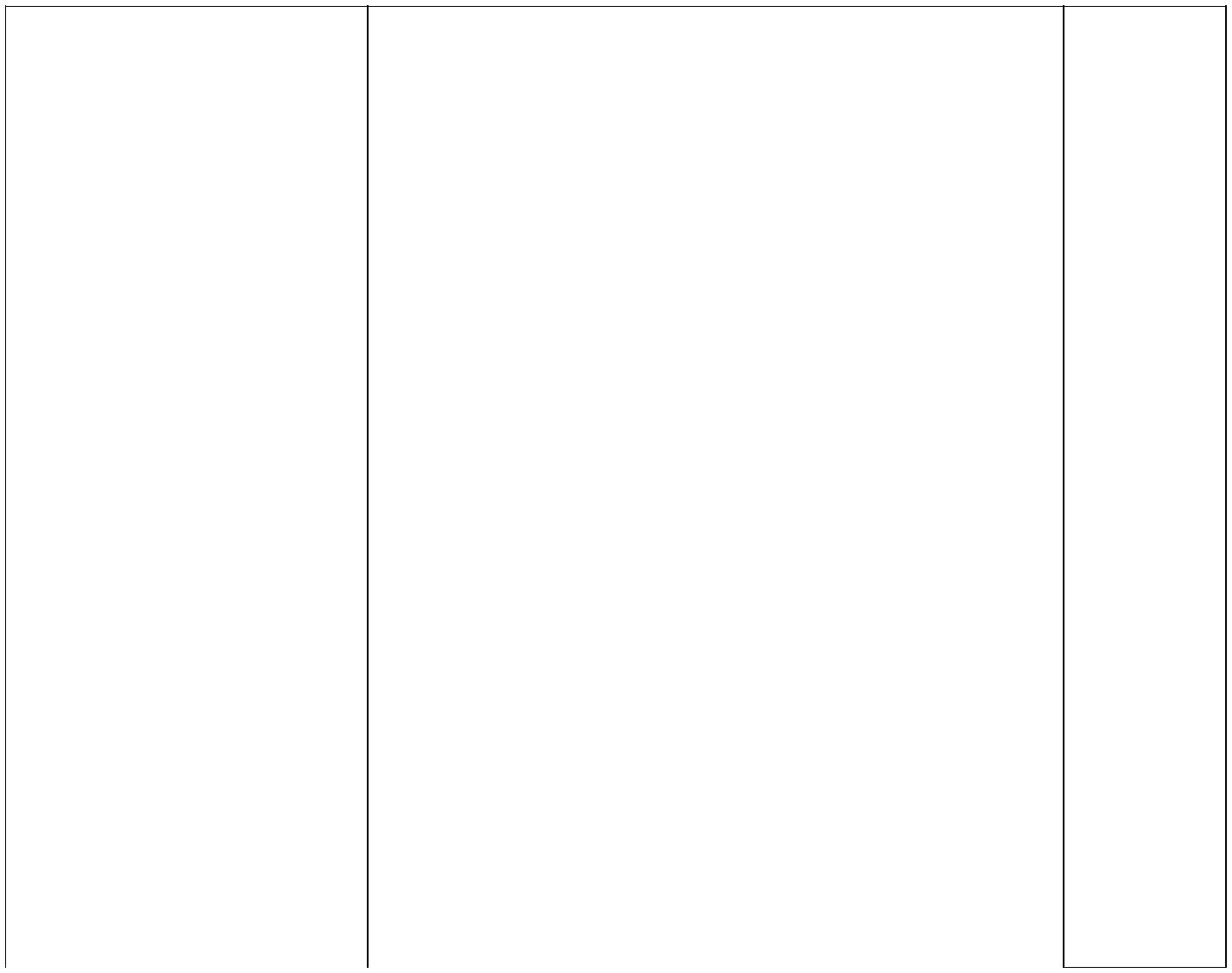 определятьзадачизадачиработников органов и учреждений социальнойработников органов и учреждений социальнойработников органов и учреждений социальнойработников органов и учреждений социальнойработников органов и учреждений социальнойпрофессиональногопрофессиональногопрофессиональногоизащиты населения, органов Пенсионного фондазащиты населения, органов Пенсионного фондазащиты населения, органов Пенсионного фондазащиты населения, органов Пенсионного фондазащиты населения, органов Пенсионного фондаличностноголичностногоразвития,развития,Российской Федерации;Российской Федерации;заниматьсязаниматьсяпередовыеформыорганизацииорганизациитруда,самообразованием,самообразованием,самообразованием,информационно-коммуникационные  технологии,информационно-коммуникационные  технологии,информационно-коммуникационные  технологии,информационно-коммуникационные  технологии,информационно-коммуникационные  технологии,осознанноосознаннопланироватьпланироватьприменяемые  в  органах  Пенсионного  фондаприменяемые  в  органах  Пенсионного  фондаприменяемые  в  органах  Пенсионного  фондаприменяемые  в  органах  Пенсионного  фондаприменяемые  в  органах  Пенсионного  фондаповышениеповышениеРоссийской Федерации, органах и учрежденияхРоссийской Федерации, органах и учрежденияхРоссийской Федерации, органах и учрежденияхРоссийской Федерации, органах и учрежденияхРоссийской Федерации, органах и учрежденияхквалификации.квалификации.квалификации.социальной защиты населения;социальной защиты населения;социальной защиты населения;ОК 9. Ориентироваться вОК 9. Ориентироваться вОК 9. Ориентироваться вОК 9. Ориентироваться впроцедуру направления сложных или спорныхпроцедуру направления сложных или спорныхпроцедуру направления сложных или спорныхпроцедуру направления сложных или спорныхпроцедуру направления сложных или спорныхусловияхусловияхпостоянногопостоянногодел  по  пенсионным  вопросам  и  вопросамдел  по  пенсионным  вопросам  и  вопросамдел  по  пенсионным  вопросам  и  вопросамдел  по  пенсионным  вопросам  и  вопросамдел  по  пенсионным  вопросам  и  вопросамизмененияизмененияправовойправовойоказания  социальной  помощи  вышестоящим  воказания  социальной  помощи  вышестоящим  воказания  социальной  помощи  вышестоящим  воказания  социальной  помощи  вышестоящим  воказания  социальной  помощи  вышестоящим  вбазы.порядке подчиненности лицам;порядке подчиненности лицам;порядке подчиненности лицам;ОК10.СоблюдатьСоблюдатьпорядок  ведения  базы  данных  получателейпорядок  ведения  базы  данных  получателейпорядок  ведения  базы  данных  получателейпорядок  ведения  базы  данных  получателейпорядок  ведения  базы  данных  получателейосновы здорового образаосновы здорового образаосновы здорового образаосновы здорового образапенсий,   пособий,   компенсаций   и   другихпенсий,   пособий,   компенсаций   и   другихпенсий,   пособий,   компенсаций   и   другихпенсий,   пособий,   компенсаций   и   другихпенсий,   пособий,   компенсаций   и   другихжизни,требованиятребованиясоциальных выплат, оказания услуг;социальных выплат, оказания услуг;социальных выплат, оказания услуг;охраны труда.охраны труда.охраны труда.документооборот   в   системе   органов   идокументооборот   в   системе   органов   идокументооборот   в   системе   органов   идокументооборот   в   системе   органов   идокументооборот   в   системе   органов   иОК11.СоблюдатьСоблюдатьучреждений   социальной   защиты  населения,учреждений   социальной   защиты  населения,учреждений   социальной   защиты  населения,учреждений   социальной   защиты  населения,учреждений   социальной   защиты  населения,деловойделовойэтикет,этикет,органовПенсионногофондаРоссийскойРоссийскойкультурукультуруиФедерации;психологические основыпсихологические основыпсихологические основыпсихологические основыфедеральные,   региональные,   муниципальныефедеральные,   региональные,   муниципальныефедеральные,   региональные,   муниципальныефедеральные,   региональные,   муниципальныефедеральные,   региональные,   муниципальныеобщения,общения,нормыипрограммы  в  области  социальной  защитыпрограммы  в  области  социальной  защитыпрограммы  в  области  социальной  защитыпрограммы  в  области  социальной  защитыпрограммы  в  области  социальной  защитыправила поведения.правила поведения.правила поведения.населения и их ресурсное обеспечение;населения и их ресурсное обеспечение;населения и их ресурсное обеспечение;населения и их ресурсное обеспечение;ОК12.ПроявлятьПроявлятьКодекс  профессиональной  этикиКодекс  профессиональной  этикиКодекс  профессиональной  этикиспециалистаспециалистанетерпимостьнетерпимостьнетерпимостькорганов  и  учреждений  социальной  защитыорганов  и  учреждений  социальной  защитыорганов  и  учреждений  социальной  защитыорганов  и  учреждений  социальной  защитыорганов  и  учреждений  социальной  защитыкоррупционномукоррупционномукоррупционномунаселения,органовПенсионногоПенсионногофондаповедению.поведению.Российской Федерации.Российской Федерации.